ALFRISTON PARISH COUNCILwww.alfristonparishcouncil.org.ukCLERK TO THE COUNCIL 							11 Highfield RoadVictoria Rutt								Horam										East SussexTelephone - 01323 870212 						TN21 0EDEmail – alfristonpc01@btconnect.com										11th June 2018All members of the Parish Council are summoned to a meeting of Alfriston Parish Council to be held in the Alfriston War Memorial Hall on Monday 18th June 2018. Please note the meeting will commence at 19:15 but will be suspended to allow Public Questions and Reports from County and District Councillors. Please note that a digital sound recording is made of all meetings of Alfriston Parish Council including Public Questions sessions. The recording is not for publication and is only used to aid accurate minute taking.              Victoria Rutt - Clerk to the Council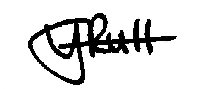 Chairman’s WelcomePublic QuestionsReport from Maria Caulfield MPReport from East Sussex County Councillor Stephen ShingReport from Wealden District Councillor Phillip EdeApologies for absenceMinutesTo agree and sign as a true record the Minutes of the meeting held on 21st May 2018 (circulated previouslyFinanceTo approve the Statement of FinancesTo approve and sign Invoices for PaymentPresentation from SCATE on the A27 proposals - Mr Vic IentTo approve the privacy notice for the website Report on Highways & Twittens – Cllr Halliday Market Cross updateHigh Street traffic updateSeaford pinch point meeting updateReport on Allotments – Cllr Cooper    45.1  	Consider the request for a skip at the allotmentsReport on Rights of Way and Countryside – Cllr WhiteReport on Car Parks and Public Transport – Cllr SavageBus shelter in Willows car parkReplacement bins in Willows car parkReport on Strategic Planning – Cllr White Update from Cllr Adcock on GTR/Berwick meetingConsider response to Heritage Coast surveyReport on Tye and Recreation Ground – Cllr Beechey Update on Tye footpathReport from Planning Committee – Cllr Adcock Applications to be considered by APC planning committee at this meetingSDNP/18/02568/HOUS - Glenard, North Road, Alfriston, BN26 5XBRetrospective Renewal of Lapsed Approved Application SDNP/14/04110/HOUS - Approved 07/10/14 Proposed side porch and demolish existing detached garage & replace with attached garage with room over.SDNP/18/02765/NMA - Ropewalk Cottage, Rope Walk, AlfristonNon-Material Amendment to planning consent SDNP/17/05500/LIS - installation of new beam to support roof and installation of timmers/beams to support stairsSDNP/18/02947/HOUS - 1 The Broadway, AlfristonErection of single storey rear extension (off of existing foundations)SDNP/18/00324/TPO – Smugglers Close, AlfristonTPO placed on 10 sycamore treesApplications considered by APC Planning Committee since last meetingApplications notified or awaiting decision from SDNPASDNP/18/00245/HOUS Little Paddock, Sloe Lane, Alfriston, BN26 5URSDNP/18/01888/FUL Highdown, The Broadway, Alfriston, BN26 5XHReports from Outside BodiesCuckmere BusesLorry WatchHeartstartAlfriston Emergency GroupFlood ForumNeighbourhood WatchTwinning CommitteeAlfriston and Cuckmere ConnectSt Andrews Church Clergy House Correspondence to The ClerkDate of next meetingThe next meeting of the Council will be held at 7.15 pm on Monday 16th July 2018 in Alfriston War Memorial Hall. The meeting will be suspended after the Chairman’s Welcome to allow Public Questions and Reports from County and District Councillors.Public Questions